Информация     Желаем  вам светлых и радостных дней,      Здоровья,успехов, надежных друзей.     Пусть будет особенно  радостным год,      Пусть новое счастье      Он Вам  принесет!         Наступает праздничная пора, Новый год вышел на финишную прямую и скоро вокруг будет слышно «Елочка зажгись» и много-много добрых и волшебных слов. Именно  в предвери   наступающего Нового года    учащимся   из  незащиненных  слоев  населения       вручены  были сладкие   новогодние подарки,  приготовленные     спонсорами!  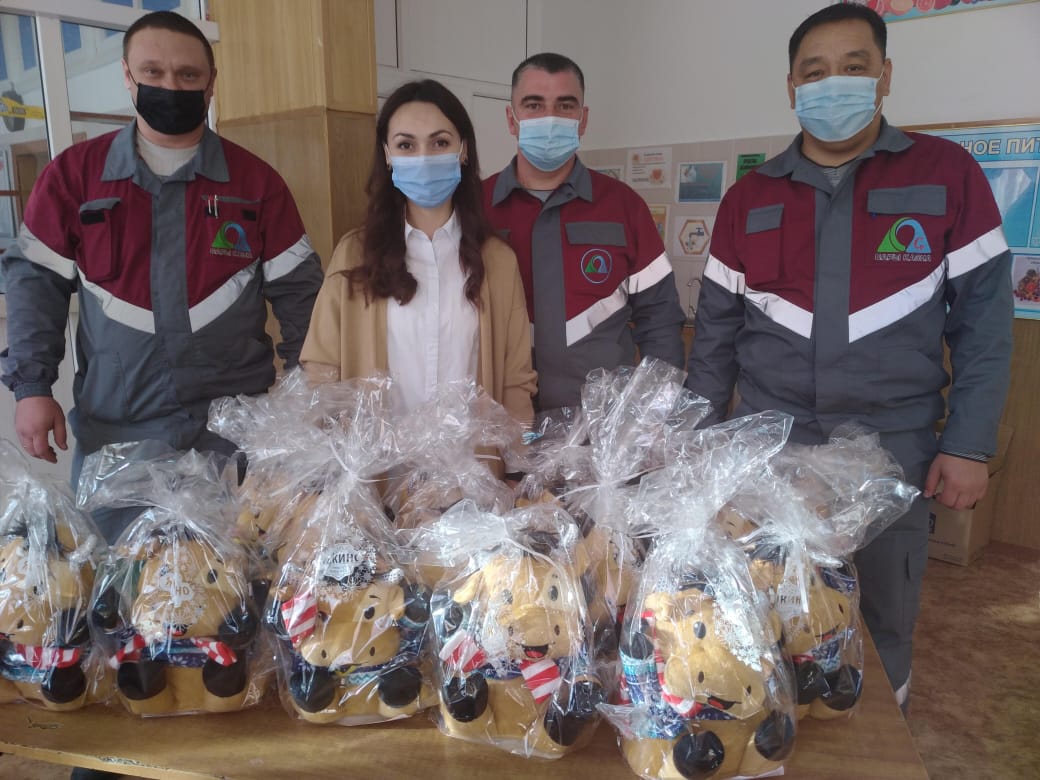 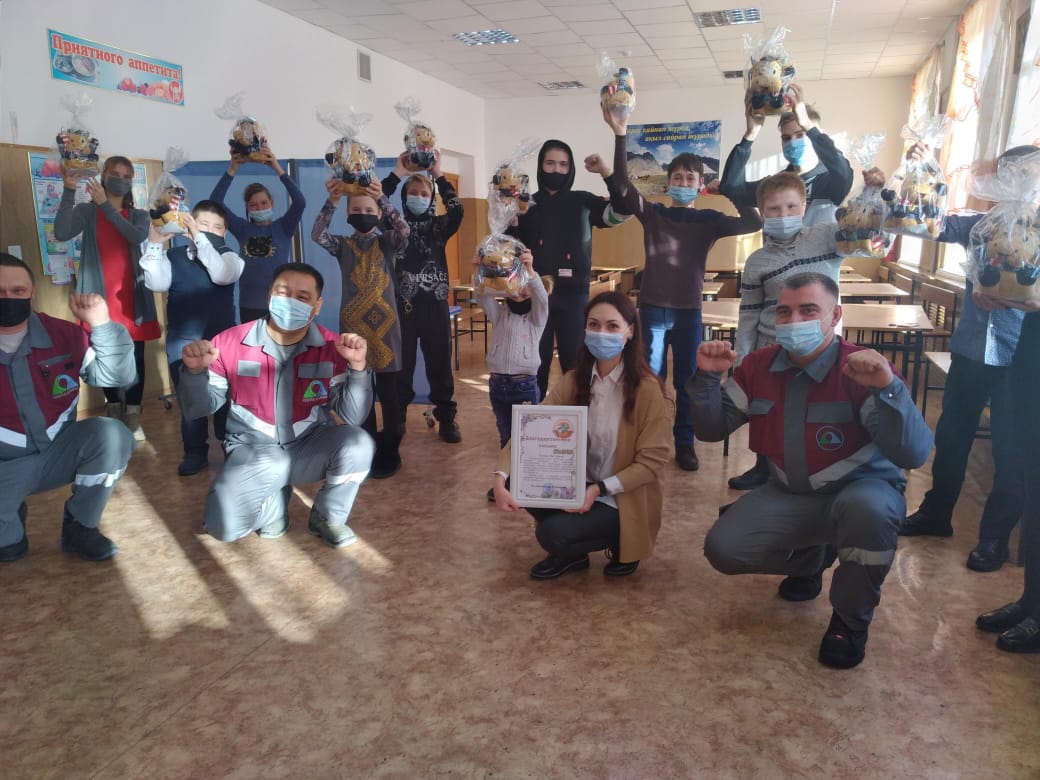 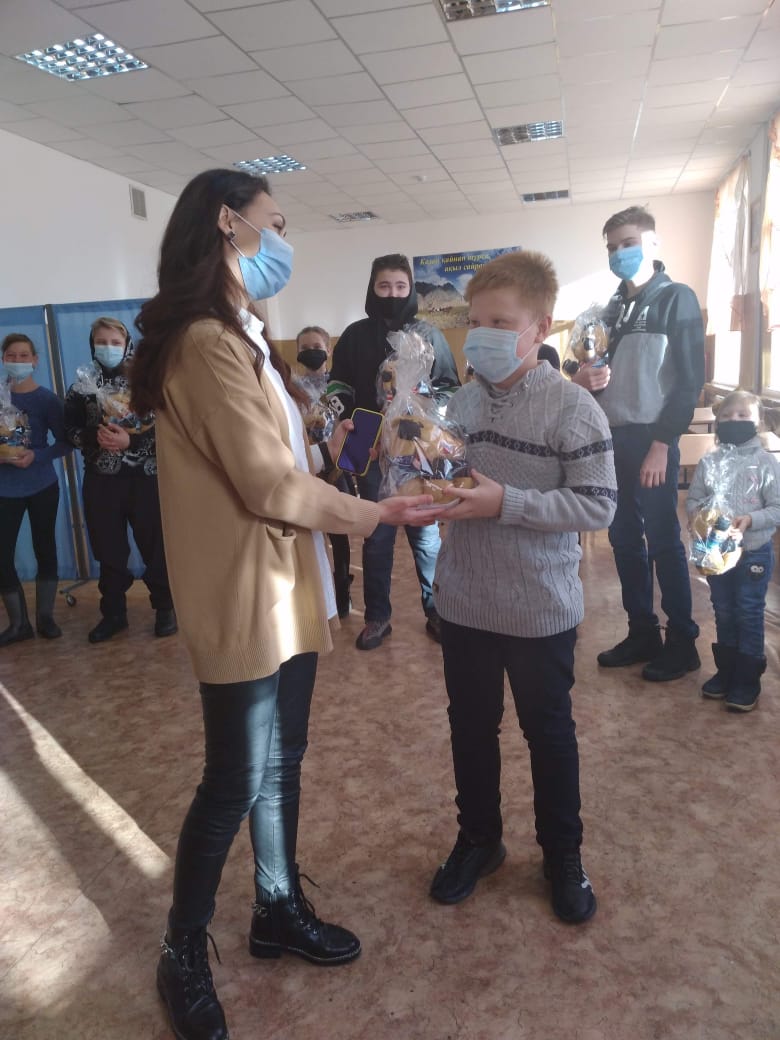 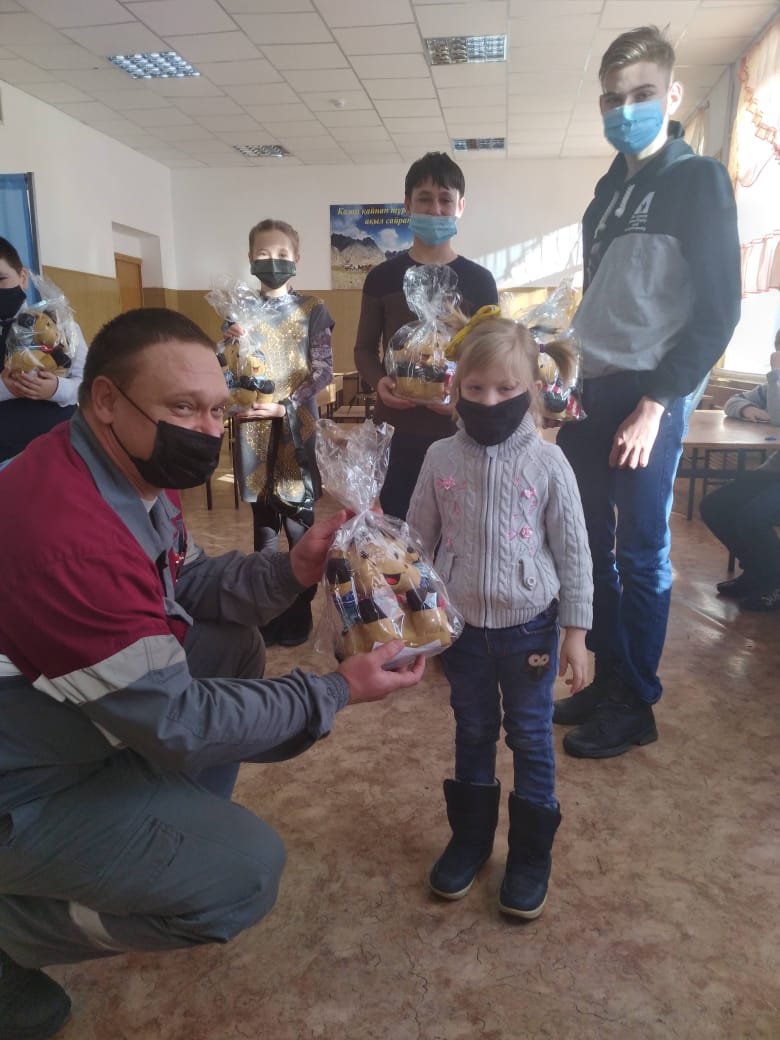 